LIGHTING CONTROLSGenerally, lighting management will be carried out by presence and brightness detectors. The nature of the detectors, the number, the brightness, and time delay adjustment values ​​will be adapted to the premises and to the controlled lighting sources. Circuits will be properly subdivided so that only dark areas are lit during the day. All detectors must be adjustable by remote control.Principles of operation and material requirements1- Small Premises ManagementAutomatic operation by presence and light sensor Typical detector PD3N-1C for ceiling mounting (recessed or surface-mounted depending on the nature of the ceiling) of the BEG LUXOMAT brand or technically equivalent and will have the following characteristics: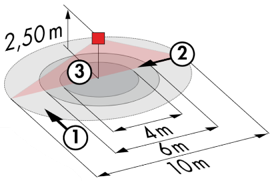 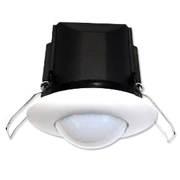 Degree / protection class: IP44, FC: IP54/Class II/CEDetection area: h=2,50 m: Ø 10 m across, 6 m towards, 4 m activity seatSwitching power: 2300W cos φ 1/1150VA cos φ 0.5, LED 300W maxiFollow-up time: 30 s to 30 min or pulse / Brightness: 10 to 2500 LuxApplications:  Toilets / Lockers rooms / Equipment rooms…2- Building Technical Management: The building will be equipped with a BMS allowing the control of different technical batches either by local, automatic, or centralized controls. The system will ensure the modularity of the installations, making it possible to easily modify the partitions, without having to intervene in the lighting or wiring, and will have to be scalable, making it possible to anticipate a possible extension to new installations. The principle will be based on a KNX BUS. Commissioning and modifications will be carried out via the dedicated “ETS” programming software, connected locally via a KNX/IP interface or via a WEB interface on the LAN or WLAN network and will be carried out by a KNX certified integrator. The system will allow, via a supervision, a complete control of the installations, a visualization of status and the reception of information for maintenance. Through the components connected to the BUS, this solution will provide the following characteristics:2.1- Lighting Management A lighting management system will be installed in each room, allowing the light sources to be completely switched off when unoccupied or when there is sufficient natural light in the room. The system will be composed of presence sensors, digital switching or DALI dimming actuators depending on the nature of the luminaires, associated with local KNX push-button controls. Car Park ManagementOccupancy management by presence and brightness detectionMinimum dimming of lighting when an area is unoccupied, i.e., approximately 10% of the luminaire's powerSwitching on at the regulatory threshold by detecting the presence of a vehicle or personLighting groups will be set up to control a maximum surface area of 500m².The lighting on each level can be forced on or off from the BMSCirculation and Staircase ManagementOccupancy management by presence and luminosity detectionMinimum dimming of lighting in case of unoccupied zone, i.e., about 10% of the luminaire powerSwitching on at the regulatory threshold by presence detectionAll corridors and stairwells can be forced to switch on or off from the BMS.The KNX system selected will be of the brand BEG LUXOMAT or technically equivalent, comprising the following equipmentKNX power supply type PSN-230/640/30-KNX-REG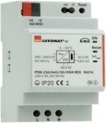 230V AC / 30V DC BUS KNX / 640mA/ 1000m BUS maxIntegrated choke to supply the bus with constant and stabilized current Up to 64 participants on the KNX BUS (Multi-sensors / PB interfaces / Actuators…)Switching actuator “TOR” type SA4/8/230/16/H/KNX REG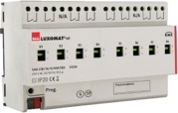 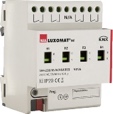 Power supply via KNX BUSOutputs: 4 (SA4) or 8 (SA8) 16 A switching outputs Current measurement possible with actuator type SA4/8-230/16/H/EM/KNX REG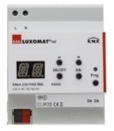 DALI/KNX Gateway type DA64-230/KNX REGPower supply 230V AC – Communication via KNX BUSDALI BUS supply for 64 luminaires in 16 groups / 16 scenesSupport for RGB and TW (Tunable White – DALI Type 8)KNX multi-sensor type PDx-KNX-BA/ST/DXPower supply and communication via KNX BUS 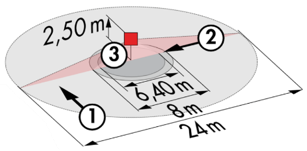 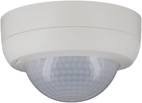 PD4-KNX-C SM/FC/FM (DX): 40 x 5 m across, 20 x 3 towards, Ø 8 m verticalApplications: CirculationPD4-KNX SM/FC/FM (BA-ST-DX): Ø 24 m across, Ø 8 m towards, Ø 6,40 m seatedApplications: Parking, HallsRC-plus 230 KNX (DX): 20 m across, 6 m towards, 4 m verticalApplications: Stairs / SassKNX Router and IP interface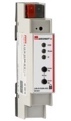 Power supply and communication via KNX BUSRouter LK-IP/KNX-REG: Enables the transfer of telegrams between different KNX segments via a LAN (IP)LAN-IF/KNX-REG IP interface: Connection of a PC for addressing via LAN bus, programming, and diagnostics of KNX components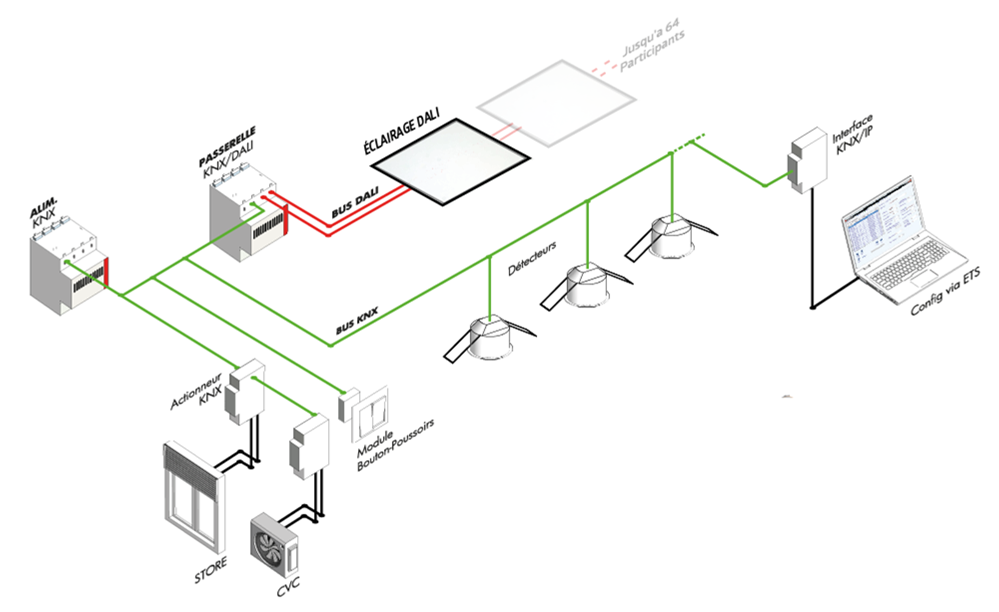 